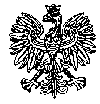 KOMENDA WOJEWÓDZKA POLICJIz siedzibą w RadomiuSekcja Zamówień Publicznych	ul. 11 Listopada 37/59,   26-600 Radomtel. 47 701 31 03		tel. 47 701 20 07 Radom, dnia 12.07.2022 r.ZP – 1374/22						Egz. poj.RTJ. 46/22WYKONAWCYInformacja o wyborze najkorzystniejszej ofertyna zadanie nr 1, 7, 12, 19, 31dotyczy postępowania o udzielenie zamówienia publicznego ogłoszonego na usługi
 w trybie podstawowym bez możliwości prowadzenia negocjacji, na podstawie art. 275 pkt. 1 ustawy Prawo zamówień publicznych w przedmiocie zamówienia:„Usługa holowania/przetransportowania pojazdów/rzeczy zabezpieczonych przez Policję do prowadzonych postępowań oraz pojazdów służbowych będących na stanie KWP zs. w Radomiu” (ID 625037)Nr sprawy 28/22Zamawiający – Komenda Wojewódzka Policji z siedzibą w Radomiu, działając na podstawie art. 253 ust. 2 ustawy z dnia 11 września 2019 r. Prawo zamówień publicznych (Dz. U. z 2021 r., poz. 1129 z późn. zm.) informuje, o dokonaniu wyboru najkorzystniejszej oferty w przedmiotowym postępowaniu dla: Zadania nr 1 oferta nr 1 Wykonawcy: MAT-HOL Ratownictwo Drogowe Anna Olczak ul. Warszawska 174, 26-600 Radom I kryterium – cena – 60,00 pkt – 30.450,00 zł II kryterium – czas dojazdu do miejsca zdarzenia – 30,00 pktz punktacją łączną wynoszącą: 90,00 pkt. w tym: kryterium cena: 60,00 pkt., kryterium czas dojazdu do miejsca zdarzenia – 30,00 pkt. UZASADNIENIE WYBORU OFERTY:W postępowaniu złożono 1 (jedną) ważną ofertę. Oferta nr 1 złożona przez wykonawcę MAT-HOL Ratownictwo Drogowe Anna Olczak ul. Warszawska 174, 26-600 Radom to najkorzystniejsza oferta, która przedstawia najkorzystniejszy stosunek jakości tj. czas dojazdu do miejsca zdarzenia do ceny.Oferta otrzymała łącznie 90,00 pkt. Cena najkorzystniejszej oferty mieści się w kwocie, którą zamawiający zamierza przeznaczyć na sfinansowanie zamówienia, Zamawiający dokonuje wyboru jako najkorzystniejszą na Zadanie nr 1 ofertę oznaczoną nr 1. Zadania nr 7 oferta nr 5 Wykonawcy: MARGRAB Marek Grabowski ul. Piłsudskiego 34, 05-600 Grójec I kryterium – cena – 60,00 pkt – 34.194,00 zł II kryterium – czas dojazdu do miejsca zdarzenia – 40,00 pktz punktacją łączną wynoszącą: 100,00 pkt. w tym: kryterium cena: 60,00 pkt., kryterium czas dojazdu do miejsca zdarzenia – 40,00 pkt. UZASADNIENIE WYBORU OFERTY:W postępowaniu złożono 1 (jedną) ważną ofertę. Oferta nr 5 złożona przez wykonawcę MARGRAB Marek Grabowski ul. Piłsudskiego 34, 05-600 Grójec to najkorzystniejsza oferta, która przedstawia najkorzystniejszy stosunek jakości tj. czas dojazdu do miejsca zdarzenia do ceny.Oferta otrzymała łącznie 100,00 pkt. Cena najkorzystniejszej oferty mieści się w kwocie, którą zamawiający zamierza przeznaczyć na sfinansowanie zamówienia, Zamawiający dokonuje wyboru jako najkorzystniejszą na Zadanie nr 7 ofertę oznaczoną nr 5. Zadania nr 12 oferta nr 4 Wykonawcy: TRANSPOL Daria Kurnicka-Kuligowska ul. Młodzieżowa 47, 09-100 Płońsk I kryterium – cena – 60,00 pkt – 15.100,00 zł II kryterium – czas dojazdu do miejsca zdarzenia – 30,00 pktz punktacją łączną wynoszącą: 90,00 pkt. w tym: kryterium cena: 60,00 pkt., kryterium czas dojazdu do miejsca zdarzenia – 30,00 pkt. UZASADNIENIE WYBORU OFERTY:W postępowaniu złożono 1 (jedną) ważną ofertę. Oferta nr 4 złożona przez wykonawcę TRANSPOL Daria Kurnicka-Kuligowska ul. Młodzieżowa 47, 09-100 Płońsk to najkorzystniejsza oferta, która przedstawia najkorzystniejszy stosunek jakości tj. czas dojazdu do miejsca zdarzenia do ceny.Oferta otrzymała łącznie 90,00 pkt. Cena najkorzystniejszej oferty przewyższa kwotę, którą Zamawiający przeznaczył na sfinansowanie zamówienia o 400,00 zł, jednak Zamawiający zwiększył środki do wysokości z oferty, Zamawiający dokonuje wyboru jako najkorzystniejszą na Zadanie nr 12 ofertę oznaczoną nr 4. Zadania nr 19 oferta nr 1 Wykonawcy: MAT-HOL Ratownictwo Drogowe Anna Olczak ul. Warszawska 174, 26-600 Radom I kryterium – cena – 60,00 pkt – 98.400,00 zł II kryterium – czas dojazdu do miejsca zdarzenia – 20,00 pktz punktacją łączną wynoszącą: 80,00 pkt. w tym: kryterium cena: 60,00 pkt., kryterium czas dojazdu do miejsca zdarzenia – 20,00 pkt. UZASADNIENIE WYBORU OFERTY:W postępowaniu złożono 1 (jedną) ważną ofertę. Oferta nr 1 złożona przez wykonawcę MAT-HOL Ratownictwo Drogowe Anna Olczak ul. Warszawska 174, 26-600 Radom to najkorzystniejsza oferta, która przedstawia najkorzystniejszy stosunek jakości tj. czas dojazdu do miejsca zdarzenia do ceny.Oferta otrzymała łącznie 80,00 pkt. Cena najkorzystniejszej oferty mieści się w kwocie, którą zamawiający zamierza przeznaczyć na sfinansowanie zamówienia, Zamawiający dokonuje wyboru jako najkorzystniejszą na Zadanie nr 19 ofertę oznaczoną nr 1. Zadania nr 31 oferta nr 4 Wykonawcy: TRANSPOL Daria Kurnicka-Kuligowska ul. Młodzieżowa 47, 09-100 Płońsk I kryterium – cena – 60,00 pkt – 12.460,00 zł II kryterium – czas dojazdu do miejsca zdarzenia – 30,00 pktz punktacją łączną wynoszącą: 90,00 pkt. w tym: kryterium cena: 60,00 pkt., kryterium czas dojazdu do miejsca zdarzenia – 30,00 pkt. UZASADNIENIE WYBORU OFERTY:W postępowaniu złożono 1 (jedną) ważną ofertę. Oferta nr 4 złożona przez wykonawcę TRANSPOL Daria Kurnicka-Kuligowska ul. Młodzieżowa 47, 09-100 Płońsk to najkorzystniejsza oferta, która przedstawia najkorzystniejszy stosunek jakości tj. czas dojazdu do miejsca zdarzenia do ceny.Oferta otrzymała łącznie 90,00 pkt. Cena najkorzystniejszej oferty przewyższa kwotę, którą Zamawiający przeznaczył na sfinansowanie zamówienia o 40,00 zł, jednak Zamawiający zwiększył środki do wysokości z oferty, Zamawiający dokonuje wyboru jako najkorzystniejszą na Zadanie nr 31 ofertę oznaczoną nr 4. WYKAZ  ZŁOŻONYCH  I  OTWARTYCH  OFERTZamawiający przed otwarciem ofert udostępnił na stronie internetowej prowadzonego postępowania: https://platformazakupowa.pl/pn/kwp_radom informację o kwocie, jaką zamierza przeznaczyć na sfinansowanie zamówienia.Zamawiający na realizację przedmiotu zamówienia przeznaczył kwotę brutto 764.132,38 zł z podziałem na poszczególne zadania (części):Zadanie nr 1 – KWP, CBŚP, KMP Radom – część A			30.450,00 złZadanie nr 2 – KMP Płock, CBŚP o/Płock – część A			25.037,50 złZadanie nr 3 – KMP Ostrołęka, CBŚP o/Ostrołęka – część A		15.744,00 złZadanie nr 4 – KPP Białobrzegi – część A				  1.587,00 złZadanie nr 5 – KPP Ciechanów – część A				  1.154,23 złZadanie nr 6 – KPP Gostynin – część A					18.450,00 złZadanie nr 7 – KPP Grójec – część A					44.895,00 złZadanie nr 8 – KPP Kozienice – część A				11.100,00 złZadanie nr 9 – KPP Lipsko – część A					15.841,00 złZadanie nr 10 – KPP Maków Mazowiecki – część A			  5.260,00 złZadanie nr 11 – KPP Ostrów Mazowiecka – część A			  2.797,50 złZadanie nr 12 – KPP Płońsk – część A					14.700,00 złZadanie nr 13 – KPP Przasnysz – część A				  5.400,00 złZadanie nr 14 – KPP Pułtusk – część A					  6.628,00 złZadanie nr 15 – KPP Sierpc – część A					  5.670,00 złZadanie nr 16 – KPP Sokołów Podlaski – część A			13.591,50 złZadanie nr 17 – KPP Zwoleń – część A					  7.370,00 złZadanie nr 18 – KPP Żuromin – część A				  6.610,00 złZadanie nr 19 – KWP, CBŚP, KMP Radom – część B			98.400,00 złZadanie nr 20 – KMP Płock, CBŚP o/Płock – część B			35.850,00 złZadanie nr 21 – KMP Siedlce – część B					32.595,00 złZadanie nr 22 – KMP Ostrołęka, CBŚP o/Ostrołęka – część B		21.987,00 złZadanie nr 23 – KPP Białobrzegi – część B				  2.300,00 złZadanie nr 24 – KPP Ciechanów – część B				  7.779,75 złZadanie nr 25 – KPP Gostynin – część B				20.602,50 złZadanie nr 26 – KPP Grójec – część B					82.410,00 złZadanie nr 27 – KPP Kozienice – część B				15.600,00 złZadanie nr 28 – KPP Lipsko – część B					28.047,20 złZadanie nr 29 – KPP Maków Mazowiecki – część B			13.050,00 złZadanie nr 30 – KPP Ostrów Mazowiecka – część B			  9.300,00 złZadanie nr 31 – KPP Płońsk – część B					12.420,00 złZadanie nr 32 – KPP Przasnysz – część B				  9.575,00 złZadanie nr 33 – KPP Przysucha – część B				57.940,00 złZadanie nr 34 – KPP Sierpc – część B					17.995,00 złZadanie nr 35 – KPP Szydłowiec – część B				27.825,20 złZadanie nr 36 – KPP Sokołów Podlaski – część B			13.900,00 złZadanie nr 37 – KPP Żuromin – część B				24.270,00 złW wyznaczonym przez Zamawiającego terminie tj. do dnia 21.06.2022r., do godziny 12:00 – wpłynęło 7 ofert w przedmiotowym postępowaniu prowadzonym za pośrednictwem platformazapupowa.pl pod adresem: https://platformazakupowa.pl/pn/kwp_radom (ID 625037)WYLICZENIE I PRZYZNANIE OFERTOM PUNKTACJIOcena ofert została dokonana na podstawie kryteriów oceny ofert zawartych w Formularzu ofertowym.Oferty zostaną ocenione przez zamawiającego w oparciu o następujące kryteria i ich znaczenie: 1) Cena (C) oferty brutto – waga 60%Liczba punktów w kryterium „cena oferty brutto” wyliczona zostanie w następujący sposób:2) D – czas dojazdu do miejsca zdarzenia (max. 60 minut): waga 40% Liczba punktów w kryterium „czas dojazdu” wyliczona zostanie w następujący sposób:		60 minut			– 0pkt.		od 45 min. do 55 min.		– 10pkt.		od 30 min. do 40 min.		– 20pkt.		od 20 min. do 25 min.		– 30pkt.		do 15 min.			– 40pkt.Czas dojazdu nie może przekroczyć 60 minut licząc od telefonicznego poinformowania WYKONAWCY o tym fakcie. Wykonawcy mogą wskazać czas dojazdu dla realizacji zadania, na które składa ofertę krótszy niż żądany przez Zamawiającego. Wykonawca podając czas dojazdu może go skracać, co pełne 5 minut. Zamawiający zastrzega sobie prawo do zaokrąglania czasu dojazdu wskazanego przez Wykonawcę do pełnych 5 minut w przypadku, gdy podany przez Wykonawcę czas dojazdu nie zostanie wskazany w zaokrągleniu do pełnych 5 minut w górę (np. gdy Wykonawca wskaże czas dojazdu 54 min. – zostanie on zaokrąglony do 55 min., jeżeli 58 min. zostanie on zaokrąglony do 60 min.).Oferty, w których czas dojazdu będzie dłuższy niż 60 minut zostaną odrzucone. W przypadku, gdy Wykonawca nie wskaże w ofercie czasu dojazdu do miejsca zdarzenia, Wykonawca oświadcza, że zaoferował maksymalny czas dojazdu 60 minut licząc od telefonicznego poinformowania Wykonawcy o tym fakcie.Za najkorzystniejszą Zamawiający uzna ofertę Wykonawcy, który uzyska największą liczbę punktów „Ł” wyliczoną w następujący sposób:Ł = C + Dgdzie:C – liczba punktów w kryterium cenaD – liczba punktów w kryterium czas dojazduPRZYZNANA PUNKTACJA WAŻNYM  OFERTOMRANKING OFERTZadanie nr 1Zadanie nr 7Zadanie nr 12Zadanie nr 19Zadanie nr 31Z poważaniemKierownikSekcji Zamówień PublicznychKWP zs. w RadomiuJustyna KowalskaEgz. poj.Opracował: Monika JędrysInformację o wyborze najkorzystniejszej oferty na zadanie nr 1, 7, 12, 19, 31 udostępniono na stronie internetowej prowadzonego postępowania pod adresem: https://platformazakupowa.pl/pn/kwp_radom w dniu 12.07.2022 r.Numer ofertyNazwa albo imię i nazwisko oraz siedziba lub miejsce prowadzonej działalności gospodarczej albo miejsce zamieszkania wykonawców, których oferty zostały otwarteCeny zawarte w ofertach   
(brutto w zł.)1MAT-HOL Ratownictwo Drogowe Anna Olczakul. Warszawska 17426-600 RadomNIP: 7962155531Zadanie nr 1: 	30.450,00 złZadanie nr 19: 	98.400,00 złZadanie nr 27: 	32.800,00 złZadanie nr 35: 	43.000,00 zł2PPUH BEMIX Iwona Piwowarekul. Spacerowa 4127-300 LipskoNIP: 8111008463Oferta złożona przez Wykonawcę dotyczy postępowania pn. "Usługa parkowania/ przechowywania pojazdów/ rzeczy zabezpieczonych przez Policję i na jej koszt oraz innych pojazdów zleconych przez Policję do prowadzonych postępowań" - ogłoszenie nr 2022/BZP 00189528 z dnia 2022-06-01 (nr wew. 26/22)3Przedsiębiorstwo Handlowo-Usługowe „ROBEX” Staworko Robertul. Pułtuska5406-456 OjrzeńNIP: 5661810891Zadanie nr 5: 	1.215,00 złZadanie nr 24: 	7.746,00 zł4TRANSPOL Daria Kurnicka-Kuligowskaul. Młodzieżowa 4709-100 PłońskNIP: 5671268749Zadanie nr 12: 	15.100,00 złZadanie nr 31: 	12.460,00 zł5MARGRAB Marek Grabowskiul. Piłsudskiego 3405-600 GrójecNIP: 7971243341Zadanie nr 7: 	34.194,00 złZadanie nr 26: 	106.764,00 zł6PPUH BEMIX Iwona Piwowarekul. Spacerowa 4127-300 LipskoNIP: 8111008463Zadanie nr 9: 	16.416,00 złZadanie nr 28: 	86.715,00 zł7Pomoc Drogowa Mateusz Karpińskiul. Mazowiecka 207-200 WyszkówNIP: 7621985510Zadanie nr 11: 	23.700,00 złZadanie nr 29: 	47.500,00 złZadanie nr 30: 	40.600,00 złZadanie nr 36: 	33.400,00 złNumer zadaniaŚrodki zamawiającego przeznaczone na sfinansowanie zamówienia (brutto w zł.)Numer ofertyI kryterium - cena oferty(brutto w zł)Liczba punktów za: I kryterium Cena „C”C=(Cmin/Cx)x60 II kryterium – czas dojazdu (w min.)Liczba punktów za: I kryterium czas dojazdu „D”Razem przyznana punktacjaŁ = C + D130.450,00130.450,0060,0025,0030,0090,00744.895,00534.194,0060,0015,0040,00100,001214.700,00415.100,0060,0025,0030,0090,001998.400,00198.400,0060,0030,0020,0080,003112.420,00412.460,0060,0025,0030,0090,001 miejsceOferta nr 190,00 pkt1 miejsceOferta nr 5100,00 pkt1 miejsceOferta nr 490,00 pkt1 miejsceOferta nr 180,00 pkt1 miejsceOferta nr 490,00 pkt